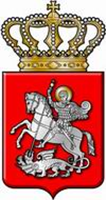 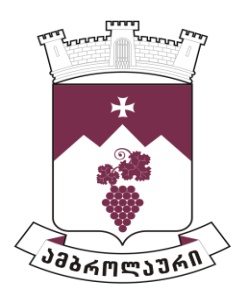 ამბროლაურის მუნიციპალიტეტის საკრებულოსგ ა ნ კ ა რ გ უ ლ ე ბ ა  N592022 წლის 20 ივლისიქ. ამბროლაური,,ამბროლაურის მუნიციპალიტეტის სოფელ იწაში შიდა სასოფლო გზების რეაბილიტაციის სამუშაოების შესყიდვის შესახებ“ ხელშეკრულების დადებაზე ამბროლაურის მუნიციპალიტეტის მერისათვის თანხმობის მიცემის შესახებსაქართველოს ორგანული კანონის „ადგილობრივი თვითმმართველობის კოდექსი“-ს 24-ე მუხლის პირველი პუნქტის ,,დ.გ’’ ქვეპუნქტის, 61-ე  მუხლის პირველი და მე-2 პუნქტების, შესაბამისად ამბროლაურის მუნიციპალიტეტის საკრებულომგ ა დ ა წ ყ ვ ი ტ ა :1. მიეცეს თანხმობა ამბროლაურის მუნიციპალიტეტის მერს ,,ამბროლაურის მუნიციპალიტეტის სოფელ იწაში შიდა სასოფლო გზების რეაბილიტაციის სამუშაოს შესყიდვის შესახებ“ ხელშეკრულების დადებაზე, რომლის ღირებულებაც შეადგენს  1 180 000 ლარს (ერთი მილონ ას ოთხმოცი ათასი).2. განკარგულება შეიძლება გასაჩივრდეს ძალაში შესვლიდან ერთი თვის ვადაში, ამბროლაურის რაიონულ სასამართლოში (მისამართი: ქ. ამბროლაური, კოსტავას ქ. N13).3.  განკარგულება ძალაში შევიდეს მიღებისთანავე.საკრებულოს თავმჯდომარე                                                                  ასლან საგანელიძე